  Powiat Białostocki              SAMODZIELNY PUBLICZNY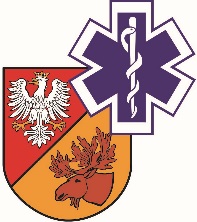                   ZAKŁAD OPIEKI ZDROWOTNEJ W ŁAPACH                  18-100 Łapy, ul. Janusza Korczaka 23                             tel. 85 814 24 38,    85 814 24 39     www.szpitallapy.pl      sekretariat@szpitallapy.pl                                                       NIP: 966-13-19-909			            REGON: 050644804Łapy, 15.09.2022 r.DZP.261.3/ZP/62/2022/TPWszyscy Wykonawcy / Uczestnicy postępowania INFORMACJA O ZMIANACHDotyczy postępowania nr ZP/62/2022/TPZamawiający, Samodzielny Publiczny Zakład Opieki Zdrowotnej w Łapach, działając 
na podstawie art. 137 ustawy Prawo zamówień publicznych z dnia 11 września 2019 r. 
(Dz. U. z 2022 r. poz. 1710 ze zm.), informuje, iż z uwagi na problemy techniczne, zmianie ulegają zapisy Specyfikacji Warunków Zamówienia w zakresie terminu składania oraz otwarcia ofert.Ofertę wraz z wymaganymi załącznikami należy złożyć w terminie do dnia 19.09.2022 r. do godz. 10:00. Otwarcie ofert nastąpi w dniu 19.09.2022 r. o godzinie 11:00. Zaktualizowana Specyfikacja Warunków Zamówienia wraz z ogłoszeniem o zmianie ogłoszenia o zamówieniu zostały opublikowane na stronie internetowej prowadzonego postępowania w dniu 15.09.2022 r.DYREKTORSamodzielnego PublicznegoZakładu Opieki Zdrowotnej w ŁapachUrszula Łapińska